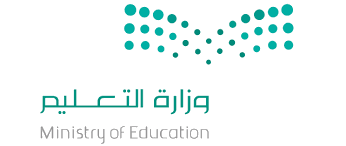 اختبار  الفترة الاولى لمادة التقنية الرقمية 1-3  نظام المسارات المشترك لعام 1445 هـأسم الطالبة : .............................................................................. الفصل : .......... السؤال الاول : اختاري الاجابة الصحيحة فيما يلي بوضع علامة  عند الاجابة الصحيحة :السؤال الثاني : ضعي علامة(    )عند الاجابة الصحيحة وعلامة(    )عند الاجابة الخاطئة : انتهت الاسئلة تمنياتي لكن بالنجاح والتميزمعلمة المادة :   عبير صالح الغريب                                  مديرة المدرسة : ابتسام علي الكليب1تستخدم للتواصل مع موظفين في شركات أو مؤسسات أو جهات أخرى :2يشير إلى الترتيب المحدد للصور والنصوص والعناصر الأخرى في الصفحة :‌رسائل البريد الإلكترونيسهولة القراءةخطابات الاعمالمظهر الصفحةالتقارير الماليةالطباعة3تستخدمها الشركات أو المؤسسات في شعارها أو في تصميم مستنداتها للتعبير عن هويتها :4صور حقيقية لأشياء أو مواقف محددة تمنح المستند ميزة الواقعية :المساحات الفارغةالرسوم البيانيةالالوانالرسوم التوضيحيةالجداول والقوائم‌الصور الفوتوغرافية5يعد برنامج سكريبوس ( Scribus ) برنامج نشر مكتبي :6مستند منظم بترتيب محدد يستخدم لجمع المعلومات بطريقة منطقية وذات مغزى :مجاني مفتوح المصدرملفات الاعمالمجاني مغلق المصدرنماذج الاعمالغير مجاني مغلق المصدرسجلات الاعمال7يفضل أن يقتصر على خمس كلمات فقط ليكون موجزاً ووصفيا . يعبر عن :8من أسئلة استطلاع رضا العملاء وفيه توجد إجابات محددة يتم تقديمها ويجب على المستخدم أن يختار أحدها بناءً على رأيه :عنوان النموذجاسئلة الاختيار من المتعددالشعاراسئلة ليكرتانماط الكتابةاسئلة المقياس الثنائي9تعد أداة اتصال رئيسة في الأعمال نظراً لأهميتها في تسجيل ومشاركة المعلومات والقرارات بطريقة فعالة :10يتم استخدام هذا النوع لتوضيح الوضع الحالي لمهمة أو لقسم معين :السيرة الذاتيةتقارير التقدمتقرير الاعمالتقارير البحثيةنموذج رضا العميلتقارير التحليلية1مستندات الأعمال تنحصر في نوع واحد فقط 2الصيغة المستخدمة في صياغة المستندات والمخاطبات الخاصة بالأعمال هي الصيغة الرسمية فقط3السيرة الذاتية الاحترافية تتكون عادة من صفحة واحدة فقط وبحجم خط يصل إلى 12 نقطة4يعد برنامج سكريبوس ( Scribus ) من برامج تصميم مستندات الأعمال5تعد نماذج الأعمال بمثابة العمود الفقري لأي عملية إدارية تتطلب جمع بيانات9تعد نماذج الويب شائعة الاستخدام بشكل خاص على شبكة الويب العالمية وذلك لسهولة إنشاءها7يمكن تخزين النماذج المطبوعة بصورة فورية في قاعدة البيانات8يمكن إكمال النماذج عبر الويب وقراءتها من أي مكان بدون اتصال بالإنترنت9تسمح استطلاعات رضا العملاء للشركات والمؤسسات بتحسين المنتجات والخدمات بشكل استراتيجي10إن الغرض من التقرير هو إعلام القارئ بحالة أو بمشكلة معينة